Université des Sciences et de la Technologie d’Oran – Mohamed BOUDIAF 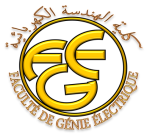 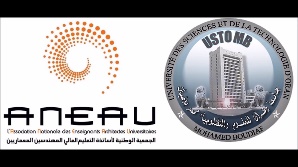 Faculté de Génie ElectriqueDépartement d’ElectrotechniqueDomaine : Sciences et Technologies                                                                             Filière : Energies Renouvelables en Electrotechnique2ème année LICENCE – Semestre4Année universitaire : 2023 - 20248h-9h309h30-11h11h-12h3014h00-15h3015h30-17h00DIM.Science des MatériauxMr MESSAADTP1-1/TP3-2 : EF2   Mme MEDJAOUITP2-1/TP1-2 : ME   Mme HAMMADITP3-1/TP2-2 : MN    Mr GAOUARTP3-1/TP2-2 : EF2   Mme MEDJAOUITP1-1/TP3-2 : ME   Mme HAMMADITP2-1/TP1-2 : MN    Mr GAOUARTP2-1/TP1-2 : EF2  Mme MEDJAOUITP3-1/ TP2-2 : ME   Mme HAMMADITP1-1/TP3-2 : MN    Mr GAOUARLUN.Mécanique des Fluides 2Mr KHALDITD Mécanique des Fluides 2Mr KHALDIMAR.Méthodes NumériquesMr HENNADTD Méthodes NumériquesMr HENNADTP1-1/TP1-2 : MDF211H30 -- 13H00Résistance des Matériaux Mr MADANIMER.Théorie de de SignalMr BOUDGHENE STAMBOULILes énergies RenouvelablesMr TERNIFIME   Mme HAMMADITP2-1/ TP2-2 : MDF213H30 -- 15H00TP3-1/TP3-2: MDF215H00 -- 16H30JEU.TD Théorie de de Signal  Mr BOUDGHENE STAMBOULIElectrotechnique Fondamentale 2Mr RIZOUGATD Electrotechnique Fondamentale 2Mr RIZOUGATICMme DZIRICours: Salle 8110TD: Salle 8110MN    : Méthodes NumériquesEF 2  : Electrotechnique Fondamentale 2RM     : Résistance des MatériauxMF 2  : Mécanique des Fluides 2TS       : Théorie de de SignalME      : Mesures électriquesER     : Les énergies RenouvelablesSM     : Science des MatériauxTIC     : Techniques d’expression, d’information  et  de communicationTP_ ME: Salle 8003TP_MN : Salle 8117/2TP_EF 2: Salle 8007TP_MDF 2 : Salle 6014